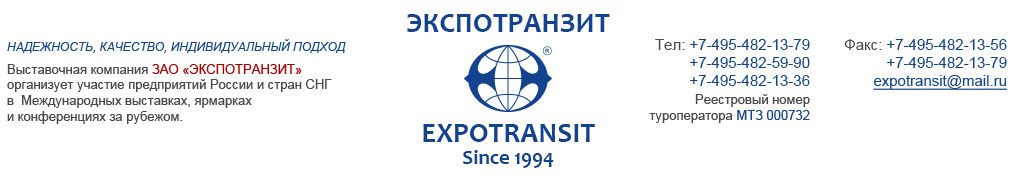 PLAN OF EXHIBITIONS in Russia for 2017If you did not find the event you were looking for please do us a favor to contact us:Mrs. Irina BIRYUKOVAProject managerJANUARY 201724 - 27OCM - 18th Specialized exhibition of construction materialsMoscow24 - 27UPAKOVKA - Processing & PackagingMoscow24 - 27INTERPLASTICA -  20th International Trade Fair Plastics and Rubber Moscow31 - 02MVC: CEREALS - MIXED FEED - VETERINARY - 22th International Specialized Trade and Industrial ExhibitionMoscowFEBRUARY 201706 - 10TIME - TESTED RECIPES FOR SUCCESSFUL BUSINESS - 24th International exhibition for food, beverages and food raw materialsMoscow07 - 09CSTB. TELECOM & MEDIA - 19-я International exhibition and forumMoscow15 - 17OIL. GAS. ENERGY - 14th Specialized ExhibitionOrenburg15 - 17XII INDUSTRIAL FORUM - International specialized exhibition of  Nanotechnology in Industry Naberezhnye Chelny20 - 22INLEGMASH - 17th International exhibitionMoscow23 - 26FASHION SALE - International exhibition of beauty industrySt Petersburg28 - 02VENDEXPO - International exhibition of vending technologies and self-service systemsMoscow28 - 02COMPOSITE - EXPO - 10th International specialized exhibitionMoscow28 - 03CLIMATE WORLD - 13th International specialized exhibitionMoscow28 - 03INTERLAKOKRASKA - 21st International exhibitionMoscow28 - 03PHOTONICS - WORLD OF LASERS AND OPTICS  -  12th International exhibition laser, optical and optoelectronic technologiesMoscow28 - 03YUGBUILD/WORLDBUILD - International exhibition of building and finishing materials, engineering equipment, construction machinery and architectural projectsKrasnodar28 - 05FAIR FOLK ART - 11th Interregional exhibition-fair of folk crafts and arts and craftsPermMARCH 201701 - 03THE TERRITORY OF THE NDT - Exhibition of tools and non-destructive testing technologyMoscow02 - 04AMUSEMENT RIDES AND ENTERTAINMENT EQUIPMENT RAAPA EXPO - 19th International exhibitionMoscow02 - 05EXPOHORECA - 15th International exhibition of hospitality industrySt Petersburg13 - 16MODERN BAKERY MOSCOW -  International Trade Fair for Bakery and ConfectioneryMoscow14 - 16INTERMED - 8th International exhibition of medical treatment abroadMoscow14 - 16MITT - 24th Moscow international travel & tourism exhibitionMoscow21 - 24SECURIKA - 23nd International exhibition of security and fire protection equipment and productsMoscow21 - 24OBUV. MIR KOZHI - International exhibition for shoes and leather productsMoscow22 - 24PROMTECHEXPO - Siberian industrial innovation forumOmsk24 - 26COUNTRY LIVING - International exhibition for country housing constructionSt Petersburg29 - 01INDECOR  - Exhibition of interior and decor itemsKrasnodar29 - 01UMIDS - International exhibition of furniture, materials, components and equipment for furniture production and woodworkingKrasnodarAPRIL 201704 - 07MOSBUILD - 23rd Building and interiors trade showMoscow05 - 09AUTOWORLDEXPO - 26-я International motor showSt Petersburg12 - 15SENIOR GENERATION  - International forum St Petersburg17 - 20NEFTEGAZ - 17th International exhibition of equipment and technologies for oil gas industriesMoscow17 - 20TIRES & RUBBER - 20th Anniversary international exhibition. Rubber goods, tires, their production, raw materials and equipmentMoscow19 - 23JAR - BIRD - 11 Festival of folk craftsmen and artists of RussiaMoscow25 - 27MININGWORLD - 21st International exhibition of machines and equipment for mining, processing and transportation of mineralsMoscow25 - 27ELECTRONTECHEXPO -  15th International exhibition of technologies, equipment and materials for the electronic and electrical industriesMoscow25 - 27VINORUS. VINOTECH - International exhibition of wine, equipment and technologies for winegrowing and winemakingKrasnodar25 - 28SVIAZ - 29th International exhibition information and communication technologyMoscow25 - 28NAVITECH - 11th International navigation forumMoscow25 - 28STL. SYSTEMS FOR TRANSPORT AND LOGISTICS - 23rd International exhibition. Transportation Technologies, logistics solutions, services and storage systemsMoscowMAY 201715 - 19METALLOOBRABOTKA - 18th International exhibitionMoscow16 - 18STOMATOLOGY - 20th International exhibition of equipment, instruments, materials and services for dentistrySt Petersburg16 - 19ARCHIMEDES  -  Moscow international salon of inventions and innovative technologiesMoscow25 - 04ART - 18th International exhibition and sale of paintings, drawings, sculptures, photos and articles of arts and craftsPerm29 - 31LESHOW - 20th International leather & fur fashion trade fairMoscowJUNE 201705 - 08WIRE RUSSIA - International wire and cable trade fair Moscow05 - 08MIR STEKLA - 19th International exhibitionMoscow05 - 08STEELSTRUCTURES - Specialized exhibition and steel structures market business platform Moscow06 - 08CHINA COMMODITY FAIR - National Chinese trade fair for Consumer goodsMoscow07 - 08SEMICON RUSSIA - The leading forum for microelectronics manufacturing Moscow20 - 22ROSMOULD - International specialized exhibition. Moulds, Die moulds, StampsMoscow20 - 23ROSUPACK - 22nd International Exhibition for the Packaging IndustryMoscow28 - 02IMDS - International maritime defence showSt PetersburgJULY 201710 - 13INNOPROM  - International FairEkaterinburg29 - 30CACIB -  International Dog Show KazanAUGUST 201715 - 20MAKS - International aviation and space salonMoscow16 - 22ORTHODOX RUSSIA / FAIR HONEY "HONEY SPAS" - 11 inter-regional exhibition of monasteries and temples, Orthodox publishing houses, art and restoration and jewelry workshops, church attributes, icon painting, chime casting, handicrafts, gifts for orthodox holidaysPermSEPTEMBER 201712 - 15WORLDFOOD  -  International Food ExhibitionMoscow13 - 15VOLGA PHARMA SUMMIT - Pharmaceutical Products, Medical Equipment, Packaging Materials ExhibitionVolgograd13 - 15EXCHANGE COURTYARD -  Interregional Exhibition-FairOrenburg13 - 15DESIGN & DECOR - International exhibition of interior and decor itemsSt Petersburg13- 17OLDER GENERATION - 4rd Specialized exhibition of goods and services for older peoplePerm18 - 21KINO EXPO  - Convention & ExhibitionSt Petersburg19 - 22NEVA - International Maritime Exhibition and Conferences of RussiaSt Petersburg27 - 29PROMEXPO - Russian specialized exhibitionVolgograd27 - 29CHIPEXPO - International exhibitionMoscowOCTOBER 201710 - 13MINE- Specialized Exhibition of modern technologies, equipment and machinery for the extraction and enrichment of ores and mineralsPerm10 - 13WELDEX - 16th International exhibition for welding materials, equipment and technologiesMoscow13 - 15COUNTRY LIVING - International exhibition for country housing constructionSt Petersburg17 - 19WASMA - 13th International exhibition of equipment and technologies for water treatment, waste management and recyclingMoscow24 - 26DENTAL EXPO - International exhibition of equipment, instruments, materials and services for dentistrySt Petersburg25 - 27AUTOMATION - 18th International Specialized Exhibition. Integrated automation of Industrial Manufactures, Power Engineering, TransportSt Petersburg25 - 27RADEL: ELECTRONICS & INSTRUMENTATION -  17th International Specialized ExhibitionSt PetersburgNOVEMBER 201707 - 09SECURIKA - International exhibition of security and fire protection equipment and productsSt Petersburg14 - 17WOODEX - The 15th International exhibition of logging machines, equipment and technologies for woodworking and furniture productionMoscow15 - 18MEDICINE AND HEALTH - 23th International exhibition of medical equipment, tools, supplies, pharmaceuticals, health care and spa treatmentPerm16 - 18MOSCOW HALAL EXPO - International exhibition Moscow22 - 25FOOD & PACKAGING - 5-th International Specialized Exhibition of food products, raw materials, equipment and technologies for their production, as well as all kinds of food packagingPerm29 - 30SMART FARM - Exhibition of equipment, feed and veterinary products for animal and poultry farming St Petersburg29 - 01TRANSBALTIC - International exhibition of transport, logistics and customs services, technical equipment and warehouse technologiesSt PetersburgDECEMBER 201702 - 03INTERNATIONAL CAT SHOW - International exhibition of cats, goods for their maintenance and carePerm07 - 10ANTIQUE SALON & WORLD OF ENTERTAINMENT - Inter-regional exhibition and sale of antiques and collectibles. Fair handicrafts, products for hobby and private collectionsPerm07 - 10ABITA: INTERIOR & COUNTRY HOUSE -  International exhibition of country houses, cottages, materials and technologies used in low-rise buildingPerm14 - 17NEW YEAR GIFT - International exhibitionSt PetersburgPhone: +7-495-482-13-36,   +7-495-482-59-90 Fax: +7-495-482-13-56,  +7-495-482-13-79 E-mail:  expotransit2@mail.ru    expotransit@mail.ru    expotransit2@mail.ru    expotransit@mail.ru  